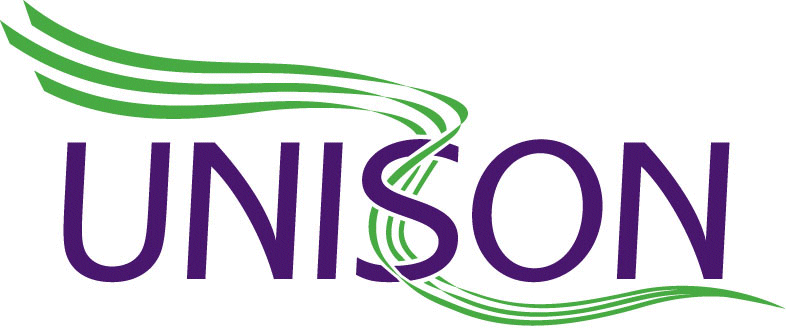 REGISTRATION FORMRepresentative 1 (please provide details)Representative 2 (please provide details)Completed forms can be submitted as follows: Post:		Helen Chater, UNISON, 2nd Floor, Congress House, 		Great Russell Street, London WC1B 3LSEmail:	h.chater@unison.co.ukPlease note the deadline for registration is Friday 9 November 2018Disability Information Day – Knowledge is Power!Thursday 29th November 2018BRANCHNAME OF BRANCH SECRETARYSIGNATURE OF BRANCH SECRETARYNAMEPOSITION IN BRANCHADDRESSfor correspondenceTEL NOE-MAIL ADDRESSPlease provide details of any adjustments,  ie: wheelchair access / papers in alternative format / medical dietary requirements. Please provide details of any adjustments,  ie: wheelchair access / papers in alternative format / medical dietary requirements. NAMEPOSITION IN BRANCHADDRESSfor correspondenceTEL NOE-MAIL ADDRESSPlease provide details of any adjustments,  ie: wheelchair access / papers in alternative format / medical dietary requirements. Please provide details of any adjustments,  ie: wheelchair access / papers in alternative format / medical dietary requirements. 